ОТЧЕТ ОТДЕЛА ПОДДЕРЖКИ НЕКОММЕРЧЕСКИХ ОРГАНИЗАЦИЙ И РАЗВИТИЯ ГРАЖДАНСКОГО ОБЩЕСТВА  ОГКУ «АППАРАТ ОБЩЕСТВЕННОЙ ПАЛАТЫ УЛЬЯНОВСКОЙ ОБЛАСТИ»  (ЦЕНТРА ПОДДЕРЖКИ НКО) ЗА 2014 ГОДЗа отчетный период сотрудниками Центра была проведена работа по следующим направлениям:  Информационное  и научно-методическое обеспечение деятельности НКОНа основании данных Портала Министерства юстиции РФ проведен мониторинг количества НКО, зарегистрированных в муниципальных образованиях  Ульяновской области. На декабрь 2014 года в Ульяновской области зарегистрировано 1481 некоммерческих организаций (далее НКО). Общая динамика количества НКО – положительная, с января 2014 года  прибавилось 45 организаций. Рост количества происходил в основном за счет регистрации автономных некоммерческих организаций, религиозных организаций, ТОСов, общественных организаций и политических партий (в цифрах, создано 18, 21, 9, 7 и 8  организаций  этих видов соответственно). А убыль – за счет таких правовых форм, как некоммерческое партнерство, общественный фонд и профессиональный союз (закрыто 11, 2 и 9 организаций соответственно). Подробная информация представлена в таблице 1. Таблица 1. Также изменяется и  распределение зарегистрированных НКО в области, Если в начале 2012 года  - количество НКО в муниципальных образованиях составляло всего 8,2 %  от всего количества зарегистрированных НКО на территории  Ульяновской области, то в начале 2014 года  эта число выросло  до 12%.  По данным нашего исследования, некоммерческий сектор в муниципальных образованиях развивается, прежде всего, за счет религиозных организаций, автономных некоммерческих организаций (например, АНО «Центр развития предпринимательства») и неформальных общественных  объединений, не имеющих статуса юридического лица,  самооорганизаций граждан по интересам.Социологические исследованияНа базе Центра было проведено два социологических исследования:Исследование «Оценка работы Заместителей Председателя Правительства Ульяновской области». Исследование проводилось двумя методами:Методом экспертного опроса. Опрошено более 30 экспертов. Методом уличного опроса граждан по той же теме. Выборка составила 400 человек (200 – городское население, 200 - сельское). Проведен анализ и обобщение данных. Подготовлен отчет о проведенном исследовании. Исследование  «Об осведомленности граждан о бесплатной  юридической помощи на территории Ульяновской области». Исследование проводилось методом уличного опроса граждан. Опрос городской. Выборка составила 300 человек. Произведен анализ и обобщение данных. Подготовлен отчет о проведенном исследовании.Оказание информационных услуг по вопросам жизнедеятельности НКО	Сотрудники Центра осуществляют  постоянный мониторинг интернет - ресурсов,  выявляя и обобщая наиболее интересную и важную информацию для некоммерческих организаций региона, а именно: информацию о конкурсах, грантах, мероприятиях, семинарах и тренингах и др. За отчетный период были осуществлены следующие рассылки (таблица 2): Вестник НКОПодготовлены  и разосланы электронные варианты  двенадцати выпусков Вестника НКО: В первом выпуске вариант Вестника НКО № 1 январь размещена  информация о презентации сборника «Истории успеха НКО»,  о зимней сессии Альянса НКО «Серебряный возраст»,  о победителях  и дипломантов областного конкурса «Общественное признание - 2012», анонсы образовательных мероприятий Центра.Основные темы Вестника НКО № 2 февраль:  о формировании реестра некоммерческих организаций, взаимодействующих с администрацией города Ульяновска;  статистические данные о некоммерческом секторе региона;  об актуальных грантовых конкурсах; анонсы образовательных мероприятий Центра.Основные темы Вестника НКО № 3 март:  о Весенней неделе добра,  о помощи Центру иппотерапии «Лучик», об актуальных грантовых конкурсах и семинаре в Общественной палате РФ. В выпуске Вестника НКО № 4 апрель размещена  информация о проведении добровольческой акции «Весенняя неделя добра»; о конкурсе на предоставление субсидий из регионального бюджета; анонсы Центра поддержки НКО.Основные темы Вестника НКО № 5 май:  о проведении экспертного обсуждения и подсчета Индекса устойчивости НКО; свежие новости НКО; о Губернском конкурсе поддержки молодёжных проектов.Основные темы Вестника НКО № 6 июнь:  о конкурсе публичных отчетов «Точка отсчета», об избрании нового состава Клуба лидеров НКО, о победителях конкурса субсидий из регионального бюджета.Основные темы Вестника НКО № 7 июль: о проведении Всероссийского фестиваля социальных программ «СоДействие», о проведении Региональным информационно-ресурсным Фондом совместно с Ассоциацией «Служение» конкурса видеоматериалов для НКО, новости законодательства об НКО. Основные темы Вестника НКО № 8 август: о вступлении с 1 сентября 2014 года федерального закона, которым внесены изменения в главу 4 части первой Гражданского кодекса РФ; свежие новости НКО; о проведении Ульяновского регионального историко-культурного фестиваля «Симбирцитовый Венец»; о проведении конкурса для некоммерческих организаций Ульяновской области «Тиражирование лучших практик СО НКО – 2014», о проведении Региональным информационно-ресурсным Фондом совместно с Ассоциацией «Служение» конкурса видеоматериалов для НКО; о начале приема заявок от НКО в рамках второго этапа Президентского конкурса грантов 2014 г.Основные темы Вестника НКО № 9 сентябрь: о начале приема заявок от НКО в рамках третьего этапа Президентского конкурса грантов 2014 г.; свежие новости об НКО; о проведении администрацией г. Ульяновска обучающего семинара на тему: «Управление проектами» для работников и добровольцев социально ориентированных НКО; анонс благотворительного фестиваля «Добрый Ульяновск»; о продолжении приема заявок на конкурс для некоммерческих организаций Ульяновской области «Тиражирование лучших практик СО НКО – 2014», о продолжении приема заявок Региональным информационно-ресурсным Фондом совместно с Ассоциацией «Служение» в рамках конкурса видеоматериалов для НКО.Основные темы Вестника НКО № 10 октябрь: о проведении администрацией г. Ульяновска конкурса субсидий для социально ориентированных НКО; итоги второго открытого конкурса по выделению грантов некоммерческим неправительственным организациям; свежие новости об НКО; мнение руководителей НКО о процессах, происходящих в некоммерческом секторе в преддверии Гражданского форума.Основные темы Вестника НКО № 11 ноябрь: о начале приема заявок общественным советов Госкорпорации «Росатом» на открытый публичный конкурс среди общественных и некоммерческих организаций по разработке и реализации социально-значимых проектов; о проведении Фондом Потанина грантовый конкурс на поддержку программ межмузейного сотрудничества; мнение руководителей НКО о процессах, происходящих в некоммерческом секторе в преддверии Гражданского форума.Основные темы Вестника НКО № 12 декабрь: о проведении в Ульяновской области конкурса на финансовую поддержку культурных проектов; о начале приема заявок общественным советом Госкорпорации «Росатом» на конкурс по разработке и реализации социально-значимых проектов; об итогах проведения благотворительного фестиваля «Добрый Ульяновск» в 2014 году; об итогах проведения «VI Гражданского форума»; свежие новости об НКО.Центр поддержки НКО в Интернет – пространствеЕще одним вектором работы Центра является содействие НКО в размещении информации о своей деятельности. За 2014 год на сайте Общественной палаты Ульяновской области было размещено 297 новостей, распределение которых по месяцам  обозначено в диаграмме №1. Диаграмма №  1 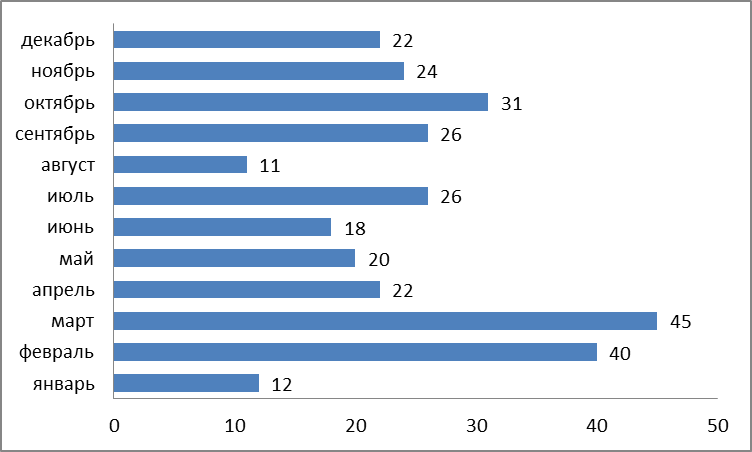 Кроме этого осуществлялось размещение информации о деятельности и мероприятиях Центра в социальной сети «Facebook», «Twitter». Количество размещенных материалов (авторских и ссылок по тематике НКО) указаны в диаграмме № 2. 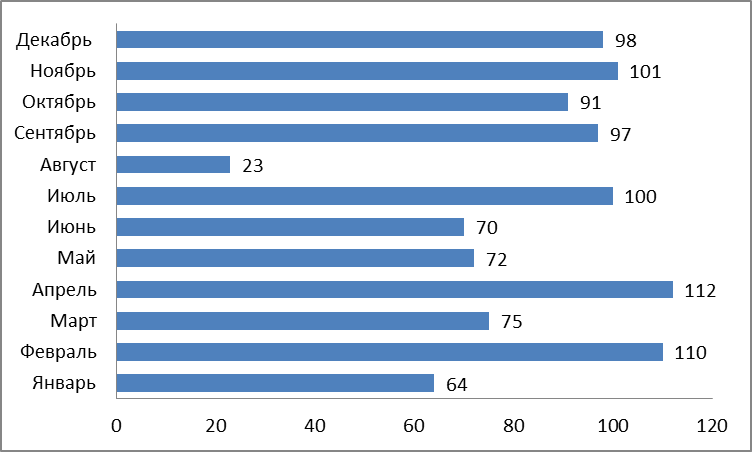 15  июля – участие в радиопередаче (Милицейская волна, 69,75 FM) по вопросу  поддержки НКО, в том числе участия в НКО в конкурсах  проектов.Ноябрь – работа с представителями журнала «Деловое обозрение» по формированию главной темы ноябрьского номера «НКО. Региональный аспект». Ссылка на итоговый материал:  http://www.uldelo.ru/stuff/nko-regionalnyy-aspekt11 декабря – интервью представителям «Народной газеты» и участие в передаче «Один из  нас» на радио 2*2.Оказание консультационных услуг по вопросам жизнедеятельности НКОС января по декабрь 2014 года  Центром поддержки НКО Ульяновской области было зарегистрировано 2509 обращений и консультаций для представителей некоммерческого сектора, в том числе по телефону – 730, по электронной почте 1520,  личные консультации 259.  Распределение количества обращений в Центр обозначено в диаграмме № 3. Диаграмма № 3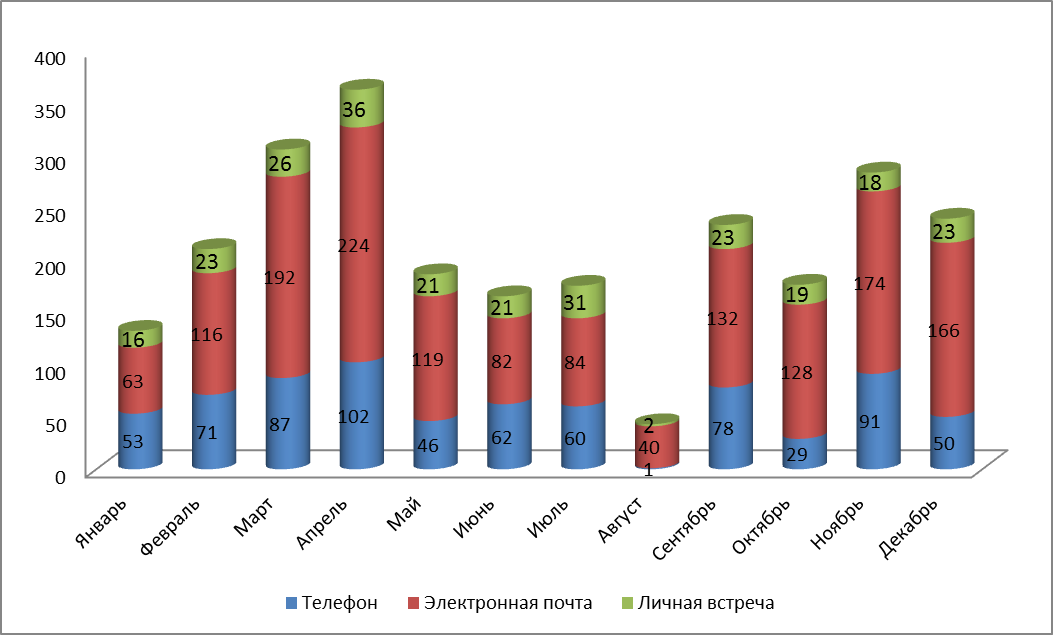 Основные темы обращений: о конкурсе «Общественное признание»; о презентации сборника «Истории успеха НКО»; о конкурсах и грантах для НКО; о регистрации НКО; по конкурсу Министерства экономического развития РФ;  об участии в курсах «Основы малого и среднего предпринимательства в Российской Федерации»; об участии в информационной встрече «Формирование реестра НКО, взаимодействующих с Администрацией г. Ульяновска»; об участии в семинаре «Формирование миссии и стратегического плана некоммерческой организации»;  об  участии  в информационной встрече «Отчетность НКО»; о ВНД 2014; о проверках НКО; о деятельности и мероприятиях Центра; акция «Весенняя неделя добра»; Гражданский форум Ульяновской области; о распоряжении Президента РФ о поддержке НКО; о конкурсе на предоставление субсидий из регионального бюджета; участие в семинаре по поводу разъяснения положений конкурса субсидий; участие в конкурсе Минэкономразвития РФ; участие в Губернском конкурсе молодежных проектов; итоги конкурса субсидий; подготовка проектов; о мероприятиях Центра т.д.Всплеск обращений в  апреле напрямую связан в  участием некоммерческих организаций, государственных и муниципальных учреждений социальной сферы в Общероссийской добровольческой акции «Весенняя неделя добра». Обучение сотрудников и добровольцев НКО14 февраля - проведение выездного семинара для некоммерческих организаций в Кузоватовском районе Ульяновской области (с. Еделево, Кузоватовского района). Тема семинара: «Технологии работы с местным сообществом». Время проведения: 4 часа. Количество участников: 12 человек. Для проведения семинара подготовлены  мультимедийная презентация и раздаточные материалы.21 февраля - организован и проведён семинар для НКО, работающих с пожилыми людьми «Новые горизонты для серебряного возраста»  с целью распространения успешных региональных практик в данной сфере. Семинар организован совместно с «Клубом деловых старух». Участников – 17 человек.С 25 февраля по 2 марта курсы от Ульяновского государственного университета и Ульяновского регионального отделения «Ассоциации юристов России» «Основы малого и среднего предпринимательства», проводимых на базе Ульяновского государственного университета прошли 5 представителей НКО, с 25 по 30 марта – еще 2 представителя НКО.  На курсах представители НКО получили представления об основах предпринимательской деятельности.  Всем слушателям  от некоммерческих организаций подготовлены и вручены сертификаты о  прохождении семинара.6 марта – проведение тренинга «Формирование миссии и стратегического плана некоммерческой организации». Количество участников – 16 человек. Длительность семинара – 5 часов 30 минут. Тренер – Алексей Зверев, эксперт Общественной палаты РФ. Тренинг проведен при поддержке Общественной палаты РФ. 15 марта – организация и проведение тренинга для НКО, работающих с пожилыми по теме «Фандрайзинг».  Длительность тренинга – 3 часа. Количество участников:  8 человек. Для проведения семинара подготовлены  мультимедийная презентация и раздаточные материалы.21 марта – организация тренинга «Эффективные переговоры» при содействии с Общественной палаты РФ. Ведущий тренер: Матросов В.В. Количество участников: 15 человек. Длительность тренинга – 8 часов.27 марта – организация и проведение тренинга «Основы предпринимательской деятельности для НКО». Количество участников – 27 человек. Продолжительность тренинга – 5 часов.  Тренер – Сапожников Алексей Владимирович, коммерческий директор Самарского бизнес-инкубатора. Тренинг проведен при поддержки Общественной палаты РФ. 17 апреля – проведение вебинара  по теме «Социальное проектирование» для всех муниципальных образований области. 18 апреля – проведение семинара по теме «Подготовка проектной заявки на грант». Количество участников: 13 человек.22 апреля – организация семинара по финансовой отчетности для НКО – получателей субсидии из регионального бюджета.29 апреля – проведение семинара, разъясняющего положение конкурса субсидий Министерства внутренней политики Ульяновской области. Количество участников – 28 человек.30 апреля – организация тренинга для НКО «Колесо финансов». Количество участников: 17 человек.  16–18 мая (с 10.00 до 19.00) – курс «Социальное предпринимательство».  Основной ведущий курса – Гусева Елена Владимировна – бизнес-тренер.  Со-ведущие: Дерябина Н.В. (РИФ), Шпоркина Е.М. (Центр поддержки НКО) и другие.  Количество участников: 12 человек.17 мая – семинар «Составление заявки на грант». Количество участников – 28 человек.  Время проведения: 2,5 часа.21 мая – организация тренинга «Лидерство 5-го уровня».24 мая – проведение   семинара «Составление заявки на грант» для национальных объединений и ТОСов. Количество участников:  15 человек.17 июня – организация и проведение практикума по экспертизе социальных проектов.  Участников –  24 человека.02 июля – организация и проведение  семинара-тренинга «Добавь креатива».  Время – 2 часа.  Количество участников – 12.30 июля – организация и проведение семинара по теме «Социальное проектирование»  в МО «Барышский район». Участников – 24 человека, в том числе 3 человека из Общественной палаты МО «Барышский район».18 сентября – проведение семинара-тренинга по социальному проектированию для центров «Семья» муниципальных образований. Количество участников – 17 человек.23 сентября – проведение семинара по социальному проектированию для инициативных групп Железнодорожного района (Центр «Согласие»). Количество участников – 15 человек.29 октября – организация семинара «Основы профилактики эмоционального самовыгорания». Участники: 20 человек.28 ноября – организация семинара «Бухгалтерский учет в НКО». Участники: 20 человек.Приведем несколько отзывов от участников образовательных мероприятий: «Я в восторге от вчерашнего тренинга. Всё очень корректно. Интеллигентно. Доходчиво.  Реалистично. Я третий раз присутствую на тренингах Андрея Сапожникова. И каждый раз выношу много нового и полезного для себя. Больше спасибо Елене Михайловне за организацию такого полезного занятия и за то, что приглашает толковых тренеров.  С уважением, Левина Любовь Тимофеевна, Рафальская Людмила Георгиевна».  (Клуб деловых старух)«27 марта в Центре поддержки НКО при поддержке Общественной палаты РФ, прошел тренинг для представителей некоммерческих организаций по теме «Основы предпринимательской деятельности для НКО». Ведущим тренинга был Сапожников Андрей Владимирович, который является исполняющим обязанности директора Самарского бизнес-инкубатора, бизнес-тренером, имеющим опыт работы в НКО и в бизнес-структурах. На обучение были представители разных общественных организаций, благотворительных фондов и даже коммерческих структур. В ходе тренинга мы смогли по-новому увидеть свою работу, сформировать перечень услуг, которые можно оказывать на платной основе, создать бизнес-модель социальной услуги, а так же просчитать рентабельность этих услуг. Немаловажной была возможность общаться и делиться опытом работы. Андрей Владимирович провел семинар очень интересно, легко, с юмором и главное с пользой! Большое спасибо Центру поддержки НКО! Ждем новых тренингов и семинаров!» Лужков Владимир Павлович,  вице-президент Благотворительного фонда социальной поддержки и духовно-нравственного развития общества «Рука помощи».Цикл встреч «Информационная среда»02  апреля  – организация встречи из цикла «Информационная среда»  по теме «Отчетность НКО» с  начальником отдела по делам некоммерческих организаций Управления Министерства юстиции по Ульяновской области Нечаевой М.В. Участников встречи – 16 чел.11 апреля – организация встречи «Секреты успеха» с НКО – победителями Президентского конкурса грантов -2013 18 июля – организация встречи с  председателем  ЦКК Российского Союза Молодёжи, членом Экспертно-консультативного совета при Комитете Совета Федерации по конституционному законодательству, правовым и судебным вопросам, развитию гражданского общества Игорем Фатовым. Участников – 28 человек.25 сентября – организация встречи из цикла «Информационная среда»  с представителями Департамента госзакупок Министерства экономического развития Ульяновской области и  Управления федеральной  налоговой службы  по Ульяновской области. Два основных вопроса встречи: участие некоммерческих организаций в госзакупках Ульяновской области и налогообложение  НКО. Количество участников – 15 человек.Самообразование и повышение квалификации сотрудников ЦентраСотрудники Центра постоянно повышают свою квалификацию посредством участия в семинарах, тренингах, вебинарах.   В течение года  сотрудники приняли участие в целом ряде образовательных мероприятий  по различным аспектам деятельности НКО, в том числе 22 вебинарах,  5 очных семинарах и митапах,  курсе повышения квалификации. График участия в вебинарах и семинарахТакже руководитель отдела приняла участие в  трех выездных семинарах в рамках  федерального проекта «Формирование экспертно-аналитической гражданской сети», а именно: С 29 по 31 мая – участие в семинаре «Экспертиза и оценка в социальном проектировании» (г. Самара). Отчет о командировке прилагается.С 06 октября по 11 октября – командировка в г. Тюмень для участия в семинаре по оценке социальных проектов в рамках  федерального проекта «Формирование экспертно-аналитической гражданской сети».29 октября  – участие в вебинаре по оценке.14 ноября  – ноября  участие в заключительном семинаре «Мониторинг и оценка социальных проектов» в рамках проекта «Формирование экспертно-аналитической гражданской сети» в г. Москва.  По результатам работы получен сертификат о повышении квалификации Высшей школы экономики. Участие в реализации  на территории Ульяновской области Федерального закона от 5 апреля . N 40-ФЗ "О внесении изменений в отдельные законодательные акты Российской Федерации по вопросу поддержки социально ориентированных некоммерческих организаций"Работа  Ульяновского Клуба лидеров НКО	В 2014 году продолжилась работа Ульяновского Клуба лидеров НКО, состоялось 13 встреч членов Клуба, были проведены 2 коалиционные акции «Весенняя неделя добра» и  благотворительный фестиваль «Добрый Ульяновск», разработан Этический кодекс членов Клуба.  В  данный период Клуб стал одной из основных площадок диалога СО НКО и органов власти. В половине встреч Клуба принимали участие и представители органов власти и органов местного самоуправления, заинтересованные в плотном диалоге с общественностью и представителями некоммерческого сектора.  Данные о встречах приведены в Таблице № Таблица № ____Кроме встреч Клуба  было организовано несколько заседаний рабочих групп по организации коалиционных мероприятий.   Заседания рабочей группы по проведению на территории области Общероссийской добровольческой  акции «Весенняя неделя добра» состоялись: 14  и  26 февраля, 3 апреля. Заседания рабочей группы по проведению благотворительного фестиваля «Добрый Ульяновск» состоялись:  31 октября, 2, 4 и 8 декабря.   Общероссийская добровольческая акция «Весенняя неделя добра» 16 апреля – организация и проведение презентации «Весенней недели добра» в Креативном пространстве «Квартал». Количество участников: 23 человека,  в том числе из 4 СМИ.Благотворительный фестиваль  «Добрый Ульяновск».Другие мероприятия10 января  в 14.30 – организация заседания экспертной группы по оценке номинантов областного общественного конкурса «Общественное признание»17 января – организация торжественной церемонии награждения победителей Областного общественного конкурса «Общественное признание - 2013».20 – 22 января – участие в выездной школе ресурсных центров (Центров поддержки НКО) Приволжского федерального округа в рамках программы «Социально ориентированные некоммерческие организации (СО НКО) Приволжья», реализующейся при поддержке Министерства экономического развития РФ.  В программе выездной школы рассматривались следующие вопросы:•	анализ состояния НКО-сектора в регионах ПФО;•	создание информационной «карты» СО НКО ПФО;•	изучение потребностей НКО регионов в ресурсной поддержке: спрос и предложение;•	обсуждение и утверждение базовых принципов деятельности сети ресурсных центров в ПФО;•	обмен опытом работы ресурсных центров в регионах ПФО;•	 и другие.Также в рамках выездной школы состоялся Межрегиональный круглый стол «Перспективы развития программ государственной поддержки СО НКО в Приволжском федеральном округе. Опыт регионов».6 февраля – проведение секции «Социальная направленность современного школьного воспитания» в рамках Всероссийской научно-практической конференции «От Советской школы к Российской школе XXI века», в том числе для популяризации в педагогическом сообществе идей общественно-ориентированного образования и модели  общественно-активной школы, использования социальных практик в воспитательной работе современной школы. 26 февраля – он-лайн участие в работе круглого стола «Новая идентичность третьего сектора». Организатор — Комиссия Общественной палаты РФ  по развитию благотворительности и волонтерства.Обсуждение доклада CAF Россия «Российские НКО на пути к устойчивости» и необходимость построения новой идентичности сектора и его консолидации в новых условиях. 20 марта – участие в заседании экспертной комиссии конкурса  Министерства образования  «Летний меридиан».07 апреля – участие в он-лайн совещании ресурсных центров НКО Приволжья. 08 апреля – участие в совещании  Департамента по молодёжной политике Министерства образования и науки Ульяновской области по выстраиванию работы с молодежными общественными объединениями в муниципальных образованиях, в том числе о проведении вебинара по социальному проектированию для молодых гражданских активистов. 11 апреля – участие в он-лайн совещании ресурсных центров НКО Приволжья. 21 апреля – участие в он-лайн совещании ресурсных центров НКО Приволжья. С  24 по  26 апреля – участие во Второй школе ресурсных центров СО НКО Приволжья 12 мая – участие в он-лайн конференции ресурсных центров ПФО по вопросам освещения событий  СО НКО Приволжья на специализированном портале. 19 мая – участие в он-лайн конференции ресурсных центров ПФО. 20 мая – участие в заседании рабочей группы по организации Гражданского Форума.27 мая – участие в заседании конкурсной комиссии по определению  победителей конкурсного отбора  СО НКО с целью предоставления субсидий из бюджета муниципального образования «г. Ульяновск».10	июня – Организация встречи НКО и представителей Правительства Ульяновской области с рассмотрением вопросов: •	Разъяснение условий конкурсного отбора СО НКО для предоставления субсидий из областного бюджета Ульяновской области (начало приема заявок – 16 июня 2014 года);•	Использование государственной символики Российской Федерации во время массовых мероприятий.Собрано 33 заявки. Участников – 37 человек. 19-21 июня – участие и выступление на Форуме социальных аниматоров  (г. Нижний Новгород).10 июля – участие в круглом столе по социальному  предпринимательству, организованный Журналом «Деловое обозрение».16 июля – участие в «Школе живых городов» (г. Димитровград).30 июля  – участие в заседании конкурсной комиссии по подведению итогов конкурсного отбора СО НКО для предоставления субсидий из бюджета Ульяновской области.03 сентября – организация и проведение встречи НКО с представителями Управления внутренней политики  администрации Губернатора Ульяновской области и Аппарата Общественной палаты  по вопросам подготовки Гражданского Форума,  Доклада о состоянии гражданского общества  в Ульяновской области и участия НКО в Президентском конкурсе.  Подготовка регламента, списков. Участников – 10 человек.09 сентября – участие в скайп-конференции ресурсных центров ПФО.10 сентября – участие в Дне инвестора. 11-12 сентября – участие в работе Международного культурного форума. 13 сентября – участие в Первом историко-культурном фестивале «Симбирцитовый Венец»17 сентября – участие в скайп-совещании Общественной палаты РФ по вопросам:  1. Состояние добровольческого движения в субъектах РФ. 2. Правовое положение членов семей  погибших (умерших) военнослужащих и сотрудников правоохранительных органов. 23 сентября – участие в скайп – конференции ресурсных центров СО НКО  ПФО.02 октября – организация заседания Комиссии по проблемам безопасности граждан, взаимодействию с ветеранскими организациями 	 и системой судебно-правоохранительных органов.14 октября – участие в скайп-конференции ресурсных центров  НКО ПФО.17 октября – мониторинг проекта «Невозможное возможно» НП Центр иппотерапии «Лучик», получившего субсидию из областного бюджета Ульяновской области.23 октября – участие в открытии центра «Солнце», организованном сообществом семей с детьми с ДЦП. 27 октября – участие в совещании в Правительстве Ульяновской области.28 октября – участие в экспертизе студенческих проектов в области ЗОЖ.06 ноября – участие в скайп-конференции ресурсных центров  НКО ПФО. 11 ноября – участие в скайп-конференции ресурсных центров НКО ПФО. 12 ноября – участие в он-лайн совещании Общественной палаты РФ и региональных общественных палат по вопросу «О взаимодействии органов государственной власти с СО НКО». 12  ноября – участие в совещании по проведению Правительственного часа в Законодательном собрании Ульяновской области. 18 ноября – участие в скайп-конференции ресурсных центров НКО ПФО. 21 ноября – организация  и участие в совещании представителей Управления внутренней политики  и некоммерческих организаций, получивших субсидии из областного бюджета. 25 ноября – участие в он-лайн совещании ресурсных центров СО НКО ПФО. 28 ноября – участие в работе конкурсной комиссии администрации г. Ульяновска.28 ноября – участие в совещании заместителя председателя Правительства Ульяновской области Сычева Д.А. с представителями НКО. С 01 по 05 декабря – участие в Ассамблее  социально - ориентированных НКО Приволжского федерального округа «НКО Приволжья. Новые возможности сотрудничества», в том числе проведение  творческой мастерской для СО НКО ПФО «Креатив в социальном проектировании», участие в качестве эксперта в ток-шоу ««Практики СО НКО - что такое практики? есть ли авторское право на идею в некоммерческом секторе?»12 декабря – организационная работа по подготовке двух площадок и выставки НКО в рамках Гражданского Форума. Выступление на площадке по развития социальных услуг. 13 декабря – организационная работа по подготовке благотворительного фестиваля «Добрый Ульяновск».19 декабря – участие в скайп-конференции ресурсных центров СО НКО ПФО.22 декабря – участие в совещании политической партии «Единая Россия с общественными объединениями по вопросу «Об участии общественных объединений в конкурсе грантов».23 декабря – организация  заседаний Комиссии ОП по вопросу «Об узаконивании самовольных построек на территории г. Ульяновска».25 декабря – участие в совещании с муниципальными образованиями по вопросы поддержки СО НКО.25 декабря – участие в заседании Совета Общественной палаты.Формы НКОДанные на 01.01.2014Данные на 01.07.2014Данные на 31.12.2014Дельта значенийАНО12212714018Адвокатская Палата1110Адвокатское бюро6771Иные НКО1110Казачье общество6660Коллегия адвокатов655-1Национально-культурная автономия121211-1Негосударственный пенсионный фонд1110Некоммерческий фонд4545461Некоммерческое партнерство137132126-11Нотариальная Палата1110Общественная организация4134254207Общественно-государственное общественное объединение4440Общественное движение1112132Общественное учреждение3330Общественный фонд282626-2Объединение работодателей5550Объединение юридических лиц2324241Политическая партия4250508Профессиональный союз126122117-9Религиозная организация30131332221Совет муниципальных образований1110Союз (ассоциация) общественных объединений2220Территориальное общественное самоуправление4652559Торгово-промышленная палата1110Учреждение9296931 ИТОГО:14361474148145№ДатаТемы рассылки10.01.2014О завершении голосования по конкурсу «Общественное признание», об изменении изменение в статье 374 Налогового кодекса РФ, о плане проверок некоммерческих организаций Минюстом в 2014 году.05.02.2014Вестник НКО 1/201411.02.2014Об утверждении формата представления бухгалтерской (финансовой) отчетности социально ориентированных некоммерческих организаций в электронной форме 13.02.2014О семинаре для руководителей и специалистов НКО, представителей общественных палат субъектов Российской Федерации «Эффективные коммуникации» 18.02.2014О семинаре в Общественной палате РФ «Разработка проекта. Проектный менеджмент», который пройдет 14-16 марта 19.02.2014О вебинаре «Сайт без бюджета»20.02.2014о конкурсе социальных проектов от Центра социального развития и самопомощи «Перспектива»; о конкурсе социальных проектов  государственной корпорации «Росатом».22.02.2014О возможности участия НКО в программе  курсов «Основы малого и среднего предпринимательства в Российской Федерации 25.02.2014О конкурсе «С любовью к детям!» 26.02.2014О тренинге «Формирование миссии и стратегического плана некоммерческой организации» 04.03.2014Вестник НКО 2/201405.03.2014Об информационной встрече «Отчетность НКО»; о конкурсе "Лучшие практики фандрайзинга"11.03.2014О семинаре по вопросам подготовки заявок на участие в конкурсном отборе социально ориентированных некоммерческих организаций для предоставления субсидий из федерального бюджета на реализацию программ по развитию инфраструктуры некоммерческого сектора14.03.2014О семинаре в Общественной палате РФ "Основы социальной рекламы. Социальные медиа"; об интерактивной системе аудита сайта НКО ONWAM19.03.2014О вебинарах: «Информационная безопасность»; «Графика для вебсайтов».19.03.2014О «Весенней неделе добра»20.03.2014О тренинге «Основы предпринимательской деятельности для НКО»; о конкурсеФонда поддержки публичной дипломатии имени А.М. Горчакова21.03.2014О тренинге «основы предпринимательской деятельности в НКО»22.03.2014О проверках НКО26.03.2014О Гражданском Форуме27.03.2014Приглашение на семинар в Общественную палату РФ «Основы менеджмента НКО» с 10 по 12 апреля 2012 года. 28.03.2014Приглашение на вебинар «Изменение законодательства»29.03.2014Вестник НКО № 3/2014 1.04.2014Распоряжение Президента РФ  № 115-рп от 29.03.2014 года о поддержке социально ориентированных некоммерческих организаций в 2014 году2.04.2014О приеме заявок в Общероссийской добровольческой акции «Весенняя неделя добра»,  о формировании реестра некоммерческих организаций, взаимодействующих с администрацией города Ульяновска, о сроках отчетности в Министерство юстиции, и конкурсе социальных проектов (программ) «Мы сами»5.04.2014О семинаре в Общественной палате РФ «Фандрайзинг для НКО»8.04.2014О дистанционном курсе «Привлечение частных пожертвований в НКО», о конкурсе социальных проектов от Министерства труда9.04.2014О мероприятиях ВНД10.04.2014Рассылка анкеты о работе Центра за 1 квартал 2014 года22.04.2014О конкурсе Министерства экономического развития РФ для СО НКО23.04.2014О реестре НКО, взаимодействующих с администрацией города Ульяновска25.04.2014О конкурсе на предоставление субсидий для СО НКО из бюджета Ульяновской области, о проведении установочного семинара  по конкурсу на предоставление субсидий29.04.2014Рассылка Вестника НКО за апрель 2014 года,  о новой интернет-площадке для сбора средств «Начинание»15.05.2014О президентском конкурсе грантов 2014, его сроках и условиях, о семинаре Центра поддержки НКО в рамках подготовки к текущим конкурсам20.05.2014О вебинаре «Как подготовить публичный годовой отчет»  и  открытой презентации результатов реализации программ социально ориентированных некоммерческих организаций, получивших поддержку Минэкономразвития РФ в 2011 году23.05.2014О предоставлении благотворительной помощи от физических и юридических лиц Комитетом по благотворительности  Новикомбанка,  о Конкурсе грантов на реализацию среднесрочных и долгосрочных социальных и бизнес-проектов в сфере социального предпринимательства Фонда поддержки социальных и информационных программ государственных ведомств «Народная инициатива»6.06.2014О Губернском конкурсе молодежных проектов и инициатив; об итогах конкурса региональных программ поддержки СO НКО Министерства экономического  развития РФ; анкета для оценки индекса устойчивости НКО13.06.2014Об информационном совещании в Общественной палате РФ для ННО18.06.2014О конкурсе «Точка отсчета»25.06.2014О результатах первого этапа конкурса Минэкономразвития РФ; итогах Конкурса социально-ориентированных некоммерческих организаций на предоставление субсидий из бюджета Ульяновской области03.07.2014  о фестивале «Содействие», о вебинаре  «Информационные материалы НКО: от листовки до отчета»09.07.2014   с информацией о Всероссийском Фестивале социальных программ «СоДействие»14.07.2014с информацией о встрече  с  председателем  ЦКК Российского Союза Молодёжи  Игорем Фатовым14.07.2014  с информацией о вебинаре для НКО «Сайт VS социальные сети»17.07.2014с информацией о встрече  с  председателем  ЦКК Российского Союза Молодёжи  Игорем Фатовым (повторно) 21.07.2014  с информацией о  вебинаре   «Контент на сайте НКО. Как создавать материалы, которые будут читать, цитировать, рекомендовать»22.07.2014  с информацией о конкурсе мини-грантов «Креативный город»,  и  «О Порядке формирования регионального Реестра детских и молодёжных общественных объединений, пользующихся государственной поддержкой» 22.07.2014с  приглашением    НКО  для участия в обсуждении актуальных вопросов ЖКХ25.07.2014  с архивом цикла вебинаров  для НКО по основам коммуникаций и социальной рекламе	28.07.2014с информацией о третьем  Президентском конкурсе для ННО02.09.2014  с информацией о встрече  НКО с представителями управления внутренней политики  и аппарата Общественной палаты  по вопросам подготовки Гражданского Форума,  Доклада о состоянии гражданского общества  в Ульяновской области и участия НКО в Президентском конкурсе.  Информация о посещении мероприятий в рамках Дня инвестора Ульяновской области с целью ознакомления с  инвестиционным потенциалом региона04.09.2014     Рассылка Вестника НКО. Напоминание о  ближайщих мероприятиях.09.09.2014с информацией о  проведении 15-17 сентября 2014 в г. Москве семинара «Социальное проектирование» для представителей социально ориентированных и других ННО любых сфер и направлений деятельности из любых регионов РФ,  заинтересованных в улучшении и развитии своей проектной деятельности. О вебинаре «Современный фандрайзинг: что вы упускаете и как быть в тренде». О вебинаре «Финансовое планирование в НКО. Отчетность перед донорами»09.09.2014с информацией о    проведении конкурсного отбора некоммерческих организаций для предоставления субсидий из бюджета муниципального образования «город Ульяновск»11.09.2014с информацией об Историко-культурном фестивале "Симбирцитовый Венец"08.09.2014  с информацией о серии вебинаров  «Азбука визуального контента. Как рассказать историю, которая затронет души людей»16.09.2014с информацией о  Международном Форуме «Доброволец России 2014»,  О конкурсе Малых сайтов Теплицы Социальных Технологий17.09.2014с информацией старте интернет-проекта Общественной палаты, посвященный докладу ОП РФ «О состоянии гражданского общества».19.09.2014с информацией о обучающем семинаре по теме «Управление проектами» для СО НКО23.09.2014  с информацией об информационной встрече для НКО с представителями Департамента госзакупок Министерства экономического развития Ульяновской области и  Управления федеральной  налоговой службы  по Ульяновской области. Два основных вопроса встречи: участие некоммерческих организаций в госзакупках Ульяновской области и налогообложение  НКО01.10.2014с информацией о конкурсе проектов для сотрудничества в 2015 году Представительства Управления Верховного Комиссара ООН по делам беженцев в Российской Федерации (УВКБ ООН)  для  работы с беженцами, лицами, ищущими убежище, и лицами без гражданства на территории Российской Федерации01.10.2014о дне фондов и  рассылка Вестника НКО06.10.2014с информацией о старте третьего конкурса 2014 года по  поддержке некоммерческих неправительственных организаций, участвующих в развитии институтов гражданского общества и реализующих социально значимые проекты и сборе заявок на участии в благотворительном фестивале  «Добрый Ульяновск»14.10.2014с информацией о проекте Стратегии развития молодёжной политики Ульяновской области до 2020 года, о  проведении  2-5 декабря 2014 года в г. Москве V юбилейного Съезда некоммерческих организаций России16.10.2014  о семинаре «Основы профилактики эмоционального выгорания», о практикуме по мониторингу социальных проектов, который состоится в ноябре 2014 года20.10.2014с информацией о третьем  президентском  конкурсе 2014 года  для ННO  «Поддержка некоммерческих неправительственных организаций, участвующих в развитии институтов гражданского общества и реализующих социально значимые проекты». О  семинаре «Основы профилактики эмоционального выгорания», о практикуме по мониторингу социальных проектов28.10.2014с информацией об итогах Второго открытого конкурса по выделению грантов некоммерческим неправительственным организациям, об объявлении конкурсного отбора социально ориентированных некоммерческих организаций для предоставления субсидий из бюджета  муниципального образования «город Ульяновск»31.10.2014с новым выпуском  "ВЕСТНИКА НКО" № 10/2014 и опросом05.11.2014программа проведения благотворительного фестиваля «Добрый Ульяновск» его участникам05.11.2014конкурс на соискание грантов Русского географического общества в 2015 году. Дедлайн 30 ноября 2014 года10.11.2014о продолжении приема заявок социально ориентированных некоммерческих организаций для предоставления субсидий из бюджета   муниципального образования «город Ульяновск», о начале нового этапа  обучения по программе «Вектор добровольчества — старшее поколение», о начале цикла вебинаров «Голос НКО», который организован в рамках программы "Социально активные медиа" при финансовой поддержке Министерства экономического развития РФ18.11.2014- статья  «НКО. Региональный аспект».  Журнал «Деловое обозрение» http://uldelo.ru/stuff/nko-regionalnyy-aspekt,  о  начале регистрации на лекции-вебинары «Голос НКО».21.11.2014с информацией о том, что Центр поддержки НКО приглашает руководителей и бухгалтеров НКО принять участие в семинаре «Бухгалтерский учет в некоммерческих организациях», о том, что  АСИ и Теплица социальных технологий объявляют конкурс на лучшую страницу НКО в соцсетях «НКО, I LIKE you!»24.11.2014с информацией о том, что Фонд Потанина объявил грантовый конкурс на поддержку программ межмузейного сотрудничества,  а Национальный Совет молодёжных и детских объединений России совместно с Пензенским Государственным Университетом при поддержке Министерства образования и науки Российской Федерации, проводит Российско-Польский Молодёжный Форум с 14 по 16 декабря 2014 года в г. Пензе25.11.2014с информацией о том, что Теплица социальных технологий объявляет о втором туре Конкурса малых сайтов, а Общественный совет Госкорпорации «Росатом» объявляет о начале приема заявок на открытый публичный конкурс среди общественных и некоммерческих организаций по разработке и реализации социально-значимых проектов.01.12.2014с информацией об очередном выпуск Вестника НКО, приглашение на благотворительный фестиваль "Добрый Ульяновск"! 05.12.2014с информацией о том, что Общественная палата Российской Федерации запускает проект по привлечению средств в проекты НКО и отдельных гражданских активистов посредством народного финансирования (краудфандинга).08.12.2014с информацией о том, что 5 декабря 2014 года стартовал прием заявок на участие во Всероссийском конкурсе молодёжных проектов (далее – Конкурс). Конкурс проводится Федеральным агентством по делам молодёжи (Росмолодёжь) и направлен на вовлечение молодёжи в творческую деятельность, повышение её гражданской активности и формирование здорового образа жизни молодого поколения.09.12.2014с информацией о том, что 12 декабря 2014 года в Ульяновске состоится VI Гражданский форум Ульяновской области «Человеческий потенциал – залог успеха региона!».10.12.2014с информацией о том, что 13 декабря 2014 года, с 14.00 до 17.00 в ТРЦ «Аквамолл» Ульяновский Клуб лидеров НКО и Центр поддержки НКО при Общественной палате региона проведут фестиваль «Добрый Ульяновск».18.12.2014 с информацией о том, что опубликован итоговый пресс-релиз Пятого Съезда некоммерческих организаций России, приглашением принять участие в вебинаре «Как создать афишу или постер? Часть 2: бесплатные программы»,  с информацией о том, что журнал «Бизнес и общество» ищет экспертов из бизнес-сектора и НКО, которые в этом году (и в начале следующего) смогут дать глубинное интервью по социальному партнёрству, о благотворительном фестивале "Добрый Ульяновск", который организовал и провел Ульяновский Клуб лидеров НКО при содействии Центра  поддержки НКО.18.12.2014с информацией о том, что в Ульяновской области объявлен конкурс на финансовую поддержку культурных проектов и  приглашением принять участие в вебинаре «Безбарьерная среда в коммуникациях»26.12.2014 г. с Новогодним обращением от Центра поддержки НКО29.12.2014с новогодним поздравлением НКО и Вестником НКО30 январяВебинар «Первые шаги на пути к известности НКО. Как все работает?» и «Информационные кампании по продвижению НКО»13 февраляВебинар «Эффективный сайт НКО: советы специалиста»20 февраляВебинар "Центры активных людей (ЦАЛ) как практика развития местных сообществ"5 мартаВебинар  «Оригинальные и эффективные социальные рекламные онлайн-кампании для НКО и гражданских активистов: секреты создания и продвижения»6 мартаВебинар  "БОЛЬШОЕ значение маленьких проектов. Местные инициативы как особое направление социального проектирования"19.03.2014 – организация и проведение двух семинаров – тренингов по темам «Социальное проектирование» и «Работа с добровольцами» в МО «Кузоватовский район».11 мартаВебинар  «Коучинг в управлении проектами»13 мартаВебинар «Новые медиа», организованным Агентством социальной информации  (Москва)20 мартаВебинар «Искусство презентаций»25 мартаВебинар «Эффективное управление проектами». Ведущий – В.Вайнер. Организаторы: Ассоциация «Служение» (Нижний Новгород)02 апреляВебинар «Социальные услуги в деятельности НКО». Организатор: Ассоциация «Служение» (Н. Новгород)03 апреляВебинар «Эффективные инструменты привлечения ресурсов». Организатор: Ассоциация «Служение» (Н. Новгород)10 апреляВебинар «Эффективное взаимодействие НКО с органами власти»14 апреляВебинар «Проверки деятельности НКО»15 апреляВебинар «Эффективный PR  - технологии в деятельности СО НКО»23 маяВебинар «Магия создания хорошей презентации»26 маяучастие в он-лайн практикуме  ресурсных центров НКО ПФО10 июляВебинар  «Информационные материалы НКО: от листовки до отчета»09 сентябряВебинар «Интернет и социальные сети»11 сентябряВебинар «Современный фандрайзинг»19 сентябряВебинар «Финансовое планирование в НКО»23 сентябряВебинар «Что такое процессы управления и как их улучшать»15 октябряОн-лайн семинар «Использование результатов оценки».22 октябряСеминар «Управление проектом» АНО «Симбирск - Линк» для НКО региона, при  поддержке Администрации г. Ульяновска.24 октябряСеминар "Основы добровольчества. Первые шаги в мире бабушколюбия" проводимое БФ "Старость в радость" г.Москвы.  25 октябряМитап «On-line пожертвования  в жизни некоммерческих инициатив»01 ноябряМитап по социальным проектам НКО в креативном пространстве «Квартал»29 ноябряМитап  «Продвижение сайта НКО в сети Интернет».Дата встречиОбсуждаемые вопросыКоличество присутствующих 15 января  Обсуждение законопроекта «О добровольчестве». Обсуждение направлений взаимодействия Ульяновского клуба лидеров НКО с Уполномоченным по правам человека Ульяновской области. Основные итоги работы Клуба за 2013 год. Планирование работы Клуба на 2014 год. Обсуждение предложений членов Клуба.5 февраляО взаимодействии Ульяновского клуба лидеров  НКО и администрации г. Ульяновска.  Презентация программы «СО НКО Приволжья».  Об участии в программе «Социальное предпринимательство: от идеи до бизнес-идеи». Обсуждение предложений в план работы Клуба .185 мартаВопрос о новом порядке предоставления субсидий для социально ориентированных некоммерческих организаций, о проведении совместного мероприятия  в рамках  ВНД, обсуждение возможной встречи с Ротари-клубом и др. вопросы139 апреляОб оказании содействия НКО, реализующим проекты по следующим направлениям: •	Добровольческая инициатива;•	Защита природных объектов и памятников истории; •	Розыск пропавших людей; •	Антикоррупция; •	Борьба с нарушениями прав человека и проявлениями экстремизма; •	Вовлечение НКО в обсуждение и экспертизу законов и подзаконных актов; •	Поддержка и продвижение региональных законодательных инициатив.  О проведении мероприятий Клуба лидеров НКО (16.04 – презентация ВНД и 27.04 –  благотворительный фестиваль в ТЦ «Аквамолл»).  Обсуждение  проекта Кодекса Ульяновского Клуба лидеров НКО.1724 марта  Коуч-сессия для членов Ульяновского Клуба лидеров НКО по разработке Этического кодекса Клуба. 814 мая  Участие в ближайщих конкурсах и событиях, по предложениям к программе Гражданского Форума,  и предложениям по следующему благотворительному фестивалю. О проекте СО НКО Приволжья.  О конкурсах видеоматериалов и  лучших практик.   Об итогах семинара « Коалиции НКО» и «Дни открытых дверей НКО».1504 июня  О конкурсах видеоматериалов и  лучших практик.  Об итогах семинара «Экспертиза и оценка социальных проектов». Рассмотрение заявлений о вступлении в Клуб лидеров НКО. Выборы Президента Клуба лидеров НКО, вице-президента, состава Правления.1725 июняВыездное заседание Клуба лидеров НКО в Центр иппотерапии «Лучик».  В программе – тренинг на командообразование.  1523 июляТенденции в некоммерческом секторе  (экспертный опрос).  О конкурсах видеоматериалов и  лучших практик.  О Форуме социальных аниматоров и Форуме живых городов. Обсуждение проекта Положения о присуждении общественной премии в сфере благотворительности и добровольчества  Предложения в план работы  Клуба1519 сентябряОбсуждение предложений Клуба лидеров НКО к Гражданскому Форуму.  Обсуждение предложений к Посланию Губернатору. О конкурсах видеоматериалов и  лучших практик.  О президентском конкурсе грантов. О выстраивании работы с грантодающими организациями. 103 октябряДень рождения Клуба207 ноября Обсуждение предложений Клуба лидеров НКО к Гражданскому Форуму.  Обсуждение предложений к Посланию Губернатору.24 декабряНовогодняя встреча – презентация достижений НКО Ульяновского Клуба лидеров НКО.10